T.C.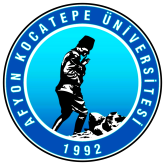 AFYON  KOCATEPE ÜNİVERSİTESİ REKTÖRLÜĞÜEğitim Fakültesi Dekanlığına…………………………. Üniversitesi …………………………Fakültesi ………………………… Bölümü ………… öğretim programı öğrencisiyken, 2020-2021 Eğitim-Öğretim güz  yarıyılında  Eğitim Fakültesi ………………………… Bölümü ……… sınıfı ……… öğretim  programına  yatay  geçiş  asil     olarak kayıt hakkı elde ettim. Göndermiş olduğum dilekçe ile Eğitim Fakültesi …………………………..Bölümü…...sınıfına kaydımın yapılmasını   Bilgilerinizi ve gereğini arz ederim.Adı-Soyadı  İmza   T.C. Kimlik No:  İrtibat Telefonu: Mail: Adres: